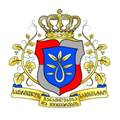 kadrebis aRricxvis furceli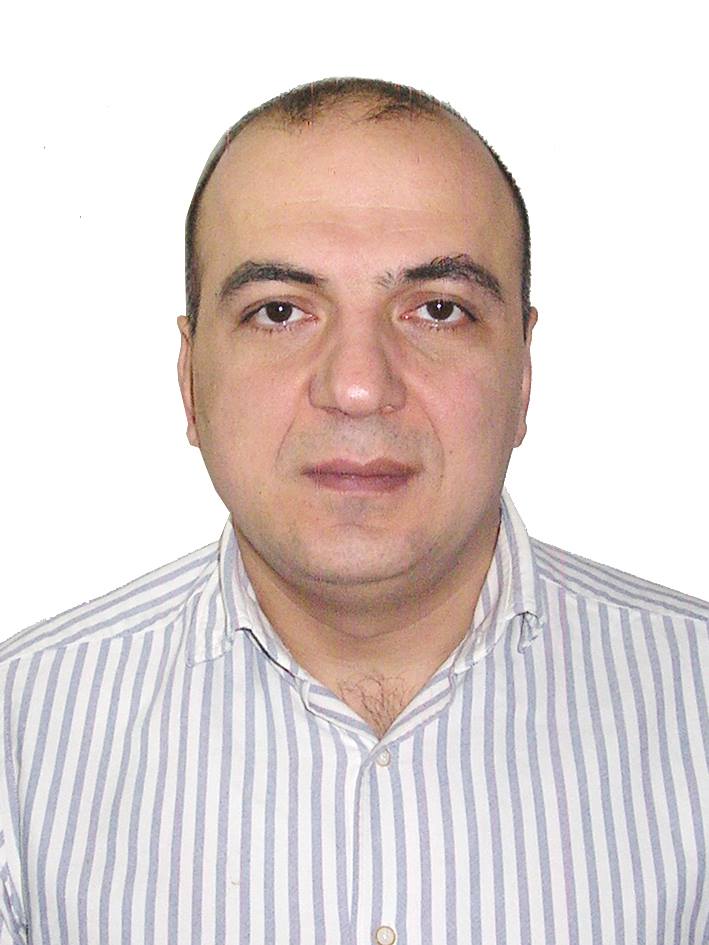 gvari, saxeli, mamis saxeli: ხანდოშვილი კახა ზურაბის-ძეgTxovT miuTiToT Tu Secvlili gaqvT gvari, saxeli (uCveneT rodis da ra mizeziT)  moqalaqeoba: saqarTvelodabadebis ricxvi, Tve, weli:  31 აგვისტო, 1975ojaxuri mdgomareoba: 	 dasaojaxebeli  daojaxebuli  ganqorwinebuli#saswavleblis dasaxelebaswavlebis wlebifakultetixarisxi4.ლონდონის კომერციის სკოლა2012-2013ბიზნეს მენეჯმენტი3.თბილისის სახელმწიფო უნივერსიტეტი1998-2000პოლიტიკური მეცნიერება2.ლეიდენის სახელმწიფო უნივერსიტეტი1995-1998პოლიტიკური მეცნიერება და სამართალი1.თბილისის სახელმწიფო უნივერსიტეტი1992-1994ისტორია